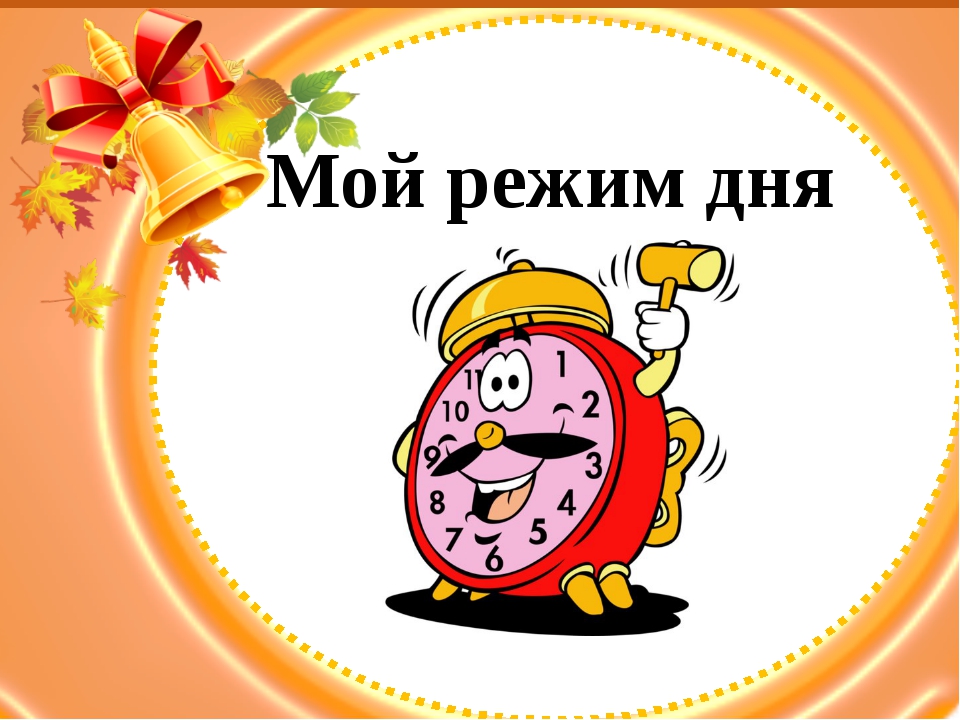 Начальная школа 07.45    Подъём 
Гигиенические процедуры, гимнастика , уборка комнат.08.20 Завтрак08.40 ПрогулкаУроки
1 урок 09-00/09-40
2 урок 09-50/10-30
3 урок 10-40/11-20
4 урок 11-30/12-10  12-10  Обед12-30/ 12-45  Прогулка 5 урок 12-55/13-35 6 урок 13-45/14-2514-40/15-40  Тихий час16-00  Полдник16-15  Физкультурный час17-00  Самоподготовка18-30 Ужин     Прогулка 20-00 Второй ужин20-30 Отбой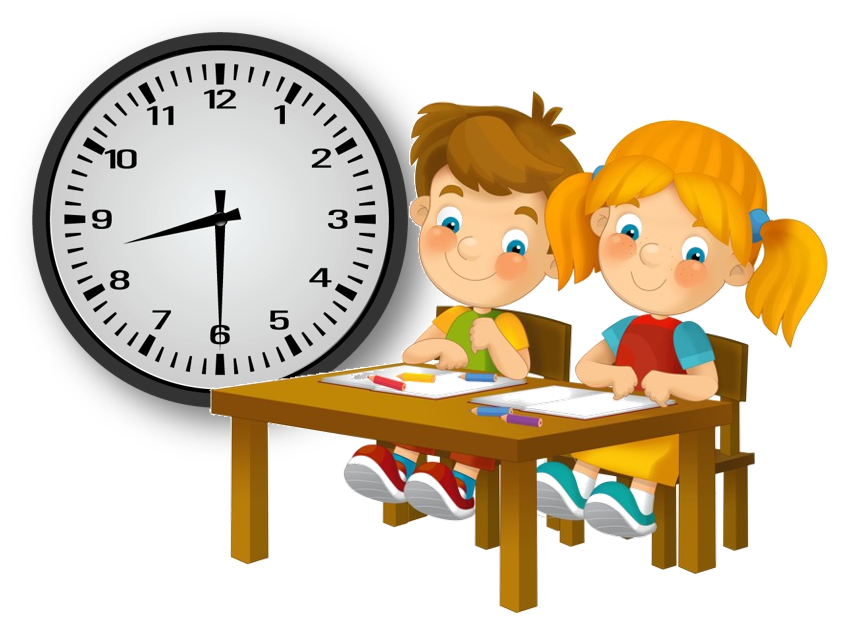 Старшие классы
 07.45    Подъём 
Гигиенические процедуры, гимнастика , уборка комнат.08.00 Завтрак08.20 ПрогулкаУроки:
1 урок 09-00/09-40
2 урок 09-50/10-30
3 урок 10-40/11-20
4 урок 11-30/12-10  12-30  Обед5 урок 12-55/13-35 6 урок 13-45/14-2514-40/15-40  Тихий час15-40      Полдник16-00     Физкультурный час17-00    Самоподготовка18-50    Ужин  Прогулка20-20   Второй ужин21.00   Отбой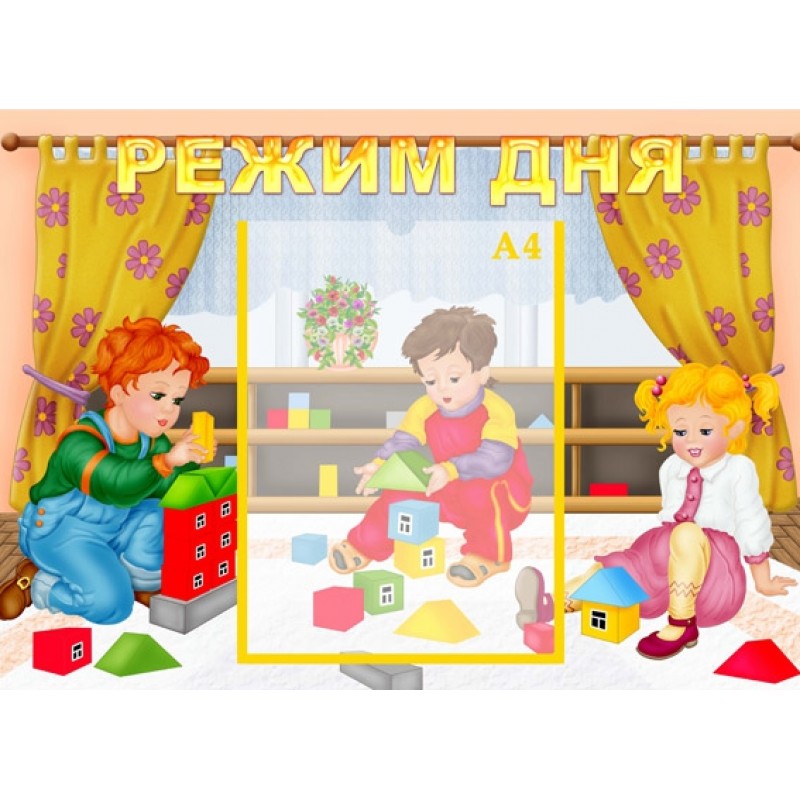 Воскресные, праздничные дниНачальная школа 08.15    Подъём 
Гигиенические процедуры, гимнастика, уборка комнат.09.20 Завтрак09.40 Прогулка13.00  Обед14-40/15-40  Тихий час16-00  Полдник16-15 Физкультурный час17-00 Самоподготовка18-30 Ужин     Прогулка20-00 Второй ужин20-30 Отбой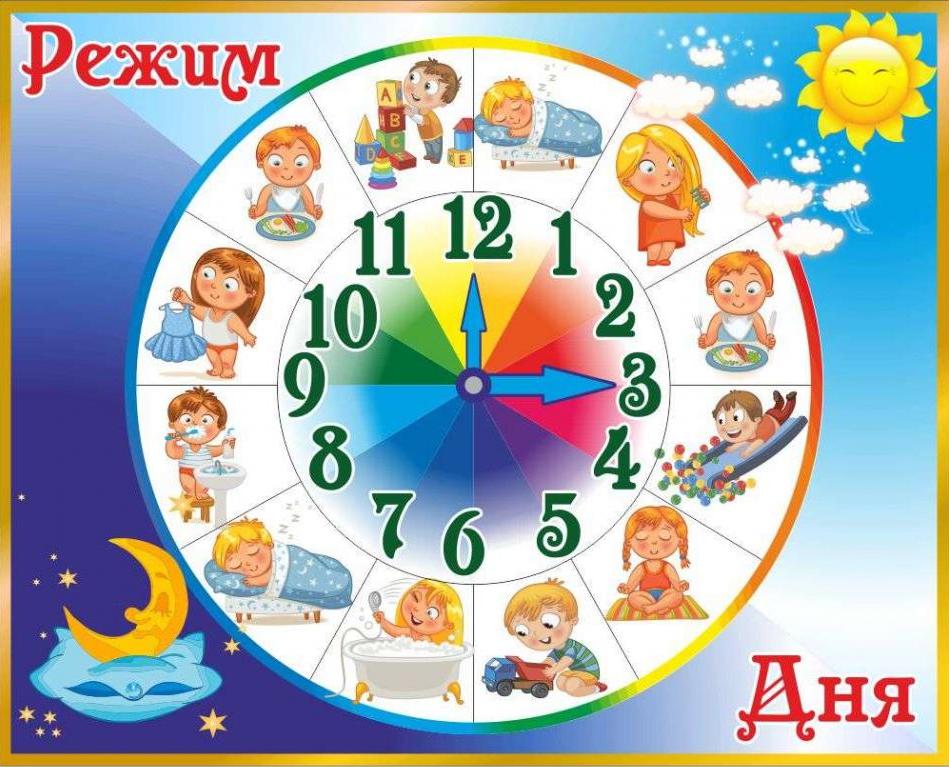 Старшие классы
 08.15    Подъём 
Гигиенические процедуры, гимнастика , уборка комнат.09.00 Завтрак09.40 Прогулка13-30  Обед14-40/15-40  Тихий час15-40      Полдник16-00     Физкультурный час17-00    Самоподготовка18-50    Ужин  Прогулка20-20   Второй ужин21.00   Отбой